Early Help Assessment	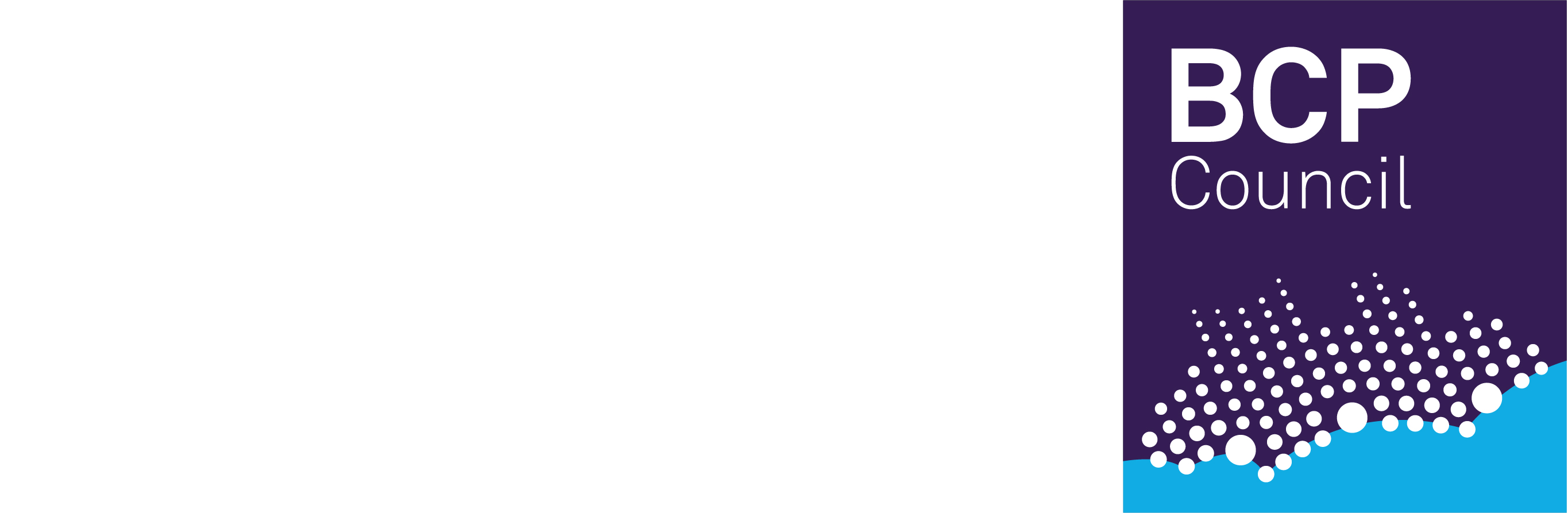 This should address the communication needs of all the people who are named aboveEquality, diversity and communication needs (including language) regarding any of the people to be included in this assessmentLegal status/immigration status information regarding any of the people to be included in this assessmentAssessment informationAssessment summaryChild/Young Person - 0Reflection and analysisNow the assessment is completed you need to record conclusions, solutions and actions. Work with the family and take account of their ideas, solutions and goals.For example strengths, no additional needs, additional needs, complex needs, risk of harm to self or others. What are the critical worries?For example what outcomes, solutions and goals do the family and you want to achieve.Parent or carer's comment on the assessment and actions identifiedDate Manager signed off assessmentFamily member to sign on behalf of all persons in this assessment.I confirm that I have been given a completed copy of the Assessment and agree with it's factual accuracy. Signature No Signature availableNo Signature available - please provide the reasons whyAssessorFamily detailsFamily detailsFamily detailsFamily detailsFamily detailsFamily detailsFamily detailsFamily detailsDetails of all subject child(ren)Details of all subject child(ren)Details of all subject child(ren)Details of all subject child(ren)Details of all subject child(ren)Details of all subject child(ren)Details of all subject child(ren)Details of all subject child(ren)NameNameDOB / EDDDOB / EDDDOB / EDDGenderGenderGenderDisabilityAddressAddressAddressEthnicityEthnicityEthnicityReligionFamily / household membersFamily / household membersFamily / household membersFamily / household membersFamily / household membersFamily / household membersFamily / household membersFamily / household membersNameNameDOB / EDDDOB / EDDGenderGenderGenderPREthnicityEthnicityReligionReligionReligionRelationshipRelationshipRelationshipOther significant people not living in the householdOther significant people not living in the householdOther significant people not living in the householdOther significant people not living in the householdOther significant people not living in the householdOther significant people not living in the householdOther significant people not living in the householdOther significant people not living in the householdNameDOB / EDDDOB / EDDGenderGenderGenderPRPRAddressAddressAddressEthnicityEthnicityEthnicityReligionReligionRelationshipRelationshipSubject(s) of referralReferral/ Request made toDate of Referral/RequestOutcomeImpactSubject(s) of referralReferral/ Request made toReferral/ Request made toDate of Referral/RequestOutcomeOutcomeImpactServices working with this familyServices working with this familyServices working with this familyName and designationName and designationTelephonePerson working withPerson working withContributedHas not been verified